SQE-供应商质量管理课程安排2022年05月30-31日 上海      2022年 09月26-27日 苏州 课程费用￥4,500/人（含授课费、证书费、资料费、午餐费、茶点费、会务费、税费）课程对象SQE，品质工程师/经理、IQC来料检验主管、体系工程师/主管、采购工程师/经理、供应商辅导项目工程师/经理、研发经理、市场经理等。课程简介各章节提供了多种方法作为应对各种问题的工具箱，方便进行选择应用，课程强调了针对性和直接性，明确某类问题用某类工具来解决，快速的问题分析和解决工具；强化了供应商质量情报技术，解决供应关系下难以获得充分可靠的质量信息的困惑；梳理了供应商质量管理的计划性，方便与实际企业工作相接轨，课程结束后可直接用于自己的工作。强化了先前的供应关系质量风险分析和操作手段，这部分是本课程的特有内容，也是防范与控制供应商质量风险的利器新颖实用，不抄旧饭。在风险控制、二方审核、供应商差异化能力开发等方面融入了最前沿的系统方法，成为贯穿课程始终的线索。供应质量风险控制及工具为本课程独家提供，贡献于供应商管理实效。课程除了主教程之外，还有专门的工具及案例参考手册，另有大量可参照的文档资料，涵盖供应商质量保证的各方面。课程目标■ 通过二天的研修，使参加人员掌握最新的供应商质量管理系统构成；■ 理清供应商质量管理的系统路径，消除头绪繁杂的困惑，最终实现高度简洁化和计性；■ 掌握从供应商差异化能力开发到合格供应商认证的有效过程；■ 系统学习供应商质量风险控制方法和工具，切实提高供应质量水平；■ 掌握严格科学的供应商评审方法,其中关键在于将风险控制手段融入进去；■ 掌握供应商质量管理的有效工具和专门的技术手段；■ 基于供应链管理规则和供应风险控制规则，掌握供应商关系的灵活处理方法；授课形式知识讲解、案例分析讨论、角色演练、小组讨论、互动交流、游戏感悟、头脑风暴、强调学员参与。课程大纲 一、SQM发展趋势与职能变迁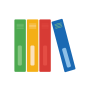 ■ SQE和供应商品质管理的角色和视角分析■ SQE的几种典型的职能划分和归属:■ SQE作为“标志性建筑”分工及技能要求：技术身份，监控身份，协调身份，项目身份■ 团队型与”单兵型”SQE的分工组织■ 典型公司SQE的职能分析（横向了解SQE在不同公司的职能差异）■ 面向供应链与采购组织的职能优化二、SQM的技术策划工作- 质量需求分析与规格的优化 ■ 什么是采购前期零部件技术预分析？■ 零部件、原材料与最终产品之间的性能界面分析■ 媒介分析■ 界面冲突与传递风险识别■ 特性识别策略■ 规格特性与质量特性之间的差距■ 产品固有风险点分析■ 供应商的前期技术辅导三、供应商风险分析与识别 (课程重点)■ 供应商风险管理的背景■ 为什么传统质量控制手段要向风险控制手段转型?■ 风险控制循环与8D循环■ 供应商风险五大方面类型：质量\项目\贸易\制造与交付\商业持续性■ 质量风险控制的三个层面:产品级/过程级/系统级内容展开重点:■ 质量风险分析和控制14种面向供应链的质量风险识别针对各项质量风险的控制方向四、产品层面质量风险分析与控制■ 产品质量水平与质量目标■ 缺陷风险优先减少系统（一套工具）■ 设置风险截止手段与环节■ 时间节点与断点控制■ 飞行检查与源头监控策略■ OBA策略■ 产品审核的多向开展五、过程层面质量风险监控 - 专业过程审核技术（二方）■ 过程质量风险基本概念■ 过程审核导图(基于质量风险优先减少和过程建立,这是两种不同的模式)■ 过程审核技术要点—结合案例分析:缺陷发生源与波动源分析过程三剑客的有效性(从流程图,FMEA,控制计划到作业指导书的内在对应关系)关键控制点与特殊过程防错、探测度与过滤能力检验站设置转机换型监控的重要性两级过程整备状态工艺水平评价技术FTQ(FIRST TIME QUALITY)风险点分析过程固有质量风险水平预测测量系统审核与过滤能力评估六、供应商差异化能力开发（Sourcing技术）■ 产品背后隐藏的供应关系分析工具■ 供应商质量管理模式与供应关系的匹配■ 从需求分析到能力模型的传递性■ 供应商能力差异化的步骤展开, 展开为分类--分级---管理循环---能力模型----信息收集----评估的前期过程■ 面向差异化能力的风险界定■ 综合供应能力模型■ 什么是综合供应能力评估■ 制造/交付风险评估■ 合约差异化七、产品实现全过程的供应商质量管理（SQE的升级—联合项目经理JQE）■ 供应商的NPI过程要求■ 产品项目展开路径与供应商管理相结合■ 产品诞生全过程的供应商管理节点■ NPI的供应商管理阶段■ 阶段放行原则(批产前的认可程序)八、供应商系统监控—三个方面系统审核:■ 供应商系统性风险识别■ 系统运行确定性■ 系统审核的相关风险要素和系统确定性■ 质量系统保证度重点要素系统监控措施:■ 质量目标监控■ 改进路径■ 供应商档案与看板■ 风险告警机制新型的供应商绩效评价建议:■ 传统绩效评价的误区■ 新的绩效评价方向的建议■ 产品生命期绩效评价■ 差异化绩效评价■ 项目跟踪评价九、课程总结:工作技巧与计划性■ 供应商管理三十六计■ 供应商关系灵活处理■ 辅助案例■ 密集沟通技讲师介绍马老师马老师在知名汽车整车制造业及零部件制造业工作经验超过25年。曾经在知名欧美制造业技术经理，和质量经理、ISO/TS16949管理者推行代表、副总经理等，工作领域涉及公司的技术工艺改进、生产现场改进、质量控制及改善、质量管理体系的建立、实施和维护等。在工作过程中广泛涉及北美及德国的汽车行业技术规范与要求，对QS9000标准及五大工具（APQP、PPAP、FMEA、SPC、MSA）、VDA系列标准及IATF16949等有着非常深刻的理解与实施的经验。另外，他曾在大众和通用汽车零部件一级核心供应制造商中任职产品工程师、质量工程师、项目经理、质量经理、生产经理等各层级管理职务，对汽车行业及零部件制造方面的质量管理和生产管理有着深刻的理解和实际的运作经验。作为汽车行业一级零部件供应商，马先生曾任职的公司向全球通用汽车整车厂以及大众的国内整车厂直接供货，马先生直接负责顾客发包产品APQP及项目管理工作， 客户PPAP文件（通用汽车GM，克莱斯勒Chrysler，福特Ford）及PPF文件（大众）的准备，递交以及跟踪。还负责向供应商延伸SQB/VDA/CQI等系列顾客特殊要求并使之满足，并审核和批准其PPAP/PPF文件。马先生由此在工作中积累了丰富的汽车行业经验，主要包括：QSB、BIQS、VDA、Formel-Q、GP、CQI、APQP、 PPAP、 FMEA、Control Plan,、Process Flow, MSA, SPC, 8D等。马老师还曾就职于国际著名汽车公司（GM)，整车厂工作内容主要是结合一级零部件供应商的工作经验来实施供应链的管理、供应外包策略规划以及供应商项目管理。工作职责包括QSB审核、质量改进、SQE及供应链管理，主要从事供应商评估、审核、项目、改进、PPAP等SQM工作。马先生直接负责供应商评估、选择、审核、改进、提升等相关的SQM运作管理工作，负责运用SQB/VDA/CQI/GP等多种有效的工具，通过全球采购供应商质量改进16步过程，计划并实施关键改进和提高。工作内容包括项目发包选择、项目策划、风险分析、现状评估、目标设定、关键因素识别、改进优化、项目的实施和控制等。通过各阶段标准化要求来确保项目可靠的移交并保证供应商的持续改进成果。马老师获得是美国质量协会(ASQ)注册质量工程师(CQE)，注册质量审核员(CQA)，注册六西格玛黑带，同时也是麦格纳动力认证讲师。马老师的教育背景包括知名高校机械工程学学士以及管理学硕士。共为三百多家个客户进行了一千多天的培训和咨询活动（部分客户名录附后）客户名录 (部分)联系我们Name：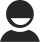 Tel: 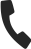 Mobil: 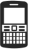 Mail：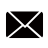 公开课报名表我报名参加以下博润课程 / Please Register Me for the Following Brain consulting Seminar of:报名学员信息 / Registrant Information:如您有企业内训需求，请与我们联系； 该表可复制序号公司名称行业产品类别1上汽集团汽车行业整车及汽车零部件2东风本田汽车有限公司汽车行业整车及汽车零部件3吉利汽车控股集团汽车行业整车4东风乘用车公司汽车行业整车及汽车零部件5东风汽车有限公司汽车行业整车6奇瑞汽车有限公司汽车行业整车及汽车零部件7长城汽车有限公司汽车行业整车及汽车零部件8博世汽车部件(苏州)有限公司汽车行业汽车电子9神龙汽车有限公司汽车行业整车10海拉（上海）管理有限公司汽车行业汽车车灯及电子11格特拉克汽车变速箱有限公司汽车行业动力总成12博格华纳汽车零部件（宁波）有限公司汽车行业汽车部件13上海爱思达克汽车空调有限公司汽车行业空调系统14弗恩基（昆山）零部件有限公司汽车行业汽车车身15佛吉亚（武汉）汽车部件系统有限公司汽车行业汽车座椅16蔚然（南京）动力科技有限公司汽车行业新能源动力系统17武汉泰极江森汽车座椅有限公司汽车行业汽车座椅18上海奥托立夫汽车安全系统有限公司汽车行业安全气囊/方向盘19武汉寿屋汽车内饰件有限公司汽车行业内饰件20马勒发动机零部件（南京）有限公司汽车行业发动机21大众一汽发动机（大连）有限公司汽车行业发动机22上海麦格纳汽车技术有限公司汽车行业汽车底盘23武钢激光拼焊(武汉)有限公司汽车行业汽车车身24上海纳铁福传动轴有限公司汽车行业汽车底盘25长安福特马自达发动机有限公司汽车行业发动机26海拉车灯（上海）有限公司汽车行业汽车车灯27上海马勒滤清系统有限公司汽车行业滤清器28太仓裕克施乐汽车行业内饰件29武汉协和齿环有限公司汽车行业汽车底盘30上海米其林轮胎有限公司汽车行业轮胎31天津博格华纳汽车零部件有限公司汽车行业汽车动力系统32武汉亚普汽车塑料件有限公司汽车行业油箱32吉利动力总成有限公司汽车行业整车33无锡康明斯涡轮技术有限公司汽车行业发动机34武汉邦迪管路系统有限公司汽车行业汽车管路35上海克拉电子有限公司汽车行业汽车电子36霍尼韦尔涡轮增压技术有限公司汽车行业发动机37考泰斯塑料技术有限公司汽车行业油箱和水箱38武汉佛吉亚通达排气系统有限公司汽车行业排气系统39上汽通用五菱汽车股份有限公司汽车行业整车及汽车零部件40礼恩派中国有限公司汽车行业汽车底盘件41倍耐力轮胎有限公司汽车行业汽车轮胎42李尔汽车零部件有限公司汽车行业内饰座椅43安徽佳通轮胎有限公司汽车行业汽车轮胎44昆山固铂轮胎有限公司汽车行业汽车轮胎45烟台英纳法汽车天窗系统有限公司汽车行业汽车天窗46上海贝洱热系统有限公司汽车行业散热器总成47萨克橡胶（武汉）有限公司汽车行业密封橡胶件48斯美达汽车零部件（武汉）有限公司汽车行业汽车底盘49Interplex(安特）汽车、电子行业内饰件50德芬根汽车零部件有限公司汽车行业汽车底盘51喷达汽车精密部件(上海)有限公司汽车行业发动机52上海科尔本施密特汽车行业发动机部件53武汉名杰模塑有限公司汽车行业注塑件54东风（武汉）非金属部件有限公司汽车行业内饰件55八千代工业(武汉)有限公司汽车行业塑料油箱56上海马瑞利汽车零部件有限公司汽车行业动力系统57成都天纳克汽车零部件有限公司汽车行业排气系统58东风有色铸件有限公司汽车行业压铸、铸造件59中冶南方(武汉)自动化有限公司汽车行业新能源动力总成60佛吉亚日发汽车座椅有限公司汽车行业座椅61武汉燎原模塑有限公司汽车行业注塑件62武汉泰昌汽车内饰件有限公司汽车行业内饰件63东风彼欧外饰系统有限公司汽车行业外观件64武汉双鸥高分子材料有限公司汽车行业内饰件65武汉耀华安全玻璃有限公司汽车行业汽车玻璃66武汉哈金森(汽车)橡胶有限公司汽车行业密封橡胶件67TCL空调器（武汉）有限公司家电行业空调器68杭州恩斯克转向系统有限公司汽车行业转向系统69沈阳本特勒汽车行业底盘系统70天津麦格纳动力总成有限公司汽车行业动力系统71常州麦格纳动力总成有限公司汽车行业动力系统72常州西门子法雷奥汽车行业新能源动力73百利得上海汽车行业安全气囊74航盛电子汽车行业电控系统公司全称参加人姓名Name性别Gender职务Job Title职务Job Title电话Telephone手机Mobile邮 件E-Mail付款方式Payment请选择：  □ 转账       □ 现金       □ 微信      □ 支付宝请选择：  □ 转账       □ 现金       □ 微信      □ 支付宝请选择：  □ 转账       □ 现金       □ 微信      □ 支付宝请选择：  □ 转账       □ 现金       □ 微信      □ 支付宝请选择：  □ 转账       □ 现金       □ 微信      □ 支付宝请选择：  □ 转账       □ 现金       □ 微信      □ 支付宝付款方式与信息Payment information账    户：北京博润伟业管理顾问有限公司开户银行：华夏银行北京十里堡支行银行帐号：4046200001801900010060地    址：北京市朝阳区东四环中路78号大成国际中心2号楼B0615账    户：北京博润伟业管理顾问有限公司开户银行：华夏银行北京十里堡支行银行帐号：4046200001801900010060地    址：北京市朝阳区东四环中路78号大成国际中心2号楼B0615账    户：北京博润伟业管理顾问有限公司开户银行：华夏银行北京十里堡支行银行帐号：4046200001801900010060地    址：北京市朝阳区东四环中路78号大成国际中心2号楼B0615账    户：北京博润伟业管理顾问有限公司开户银行：华夏银行北京十里堡支行银行帐号：4046200001801900010060地    址：北京市朝阳区东四环中路78号大成国际中心2号楼B0615账    户：北京博润伟业管理顾问有限公司开户银行：华夏银行北京十里堡支行银行帐号：4046200001801900010060地    址：北京市朝阳区东四环中路78号大成国际中心2号楼B0615账    户：北京博润伟业管理顾问有限公司开户银行：华夏银行北京十里堡支行银行帐号：4046200001801900010060地    址：北京市朝阳区东四环中路78号大成国际中心2号楼B0615发票提供给 Deliver Invoice to发票提供给 Deliver Invoice to发票提供给 Deliver Invoice to□ HR   □ 学员 □ HR   □ 学员 □ HR   □ 学员 □ HR   □ 学员 